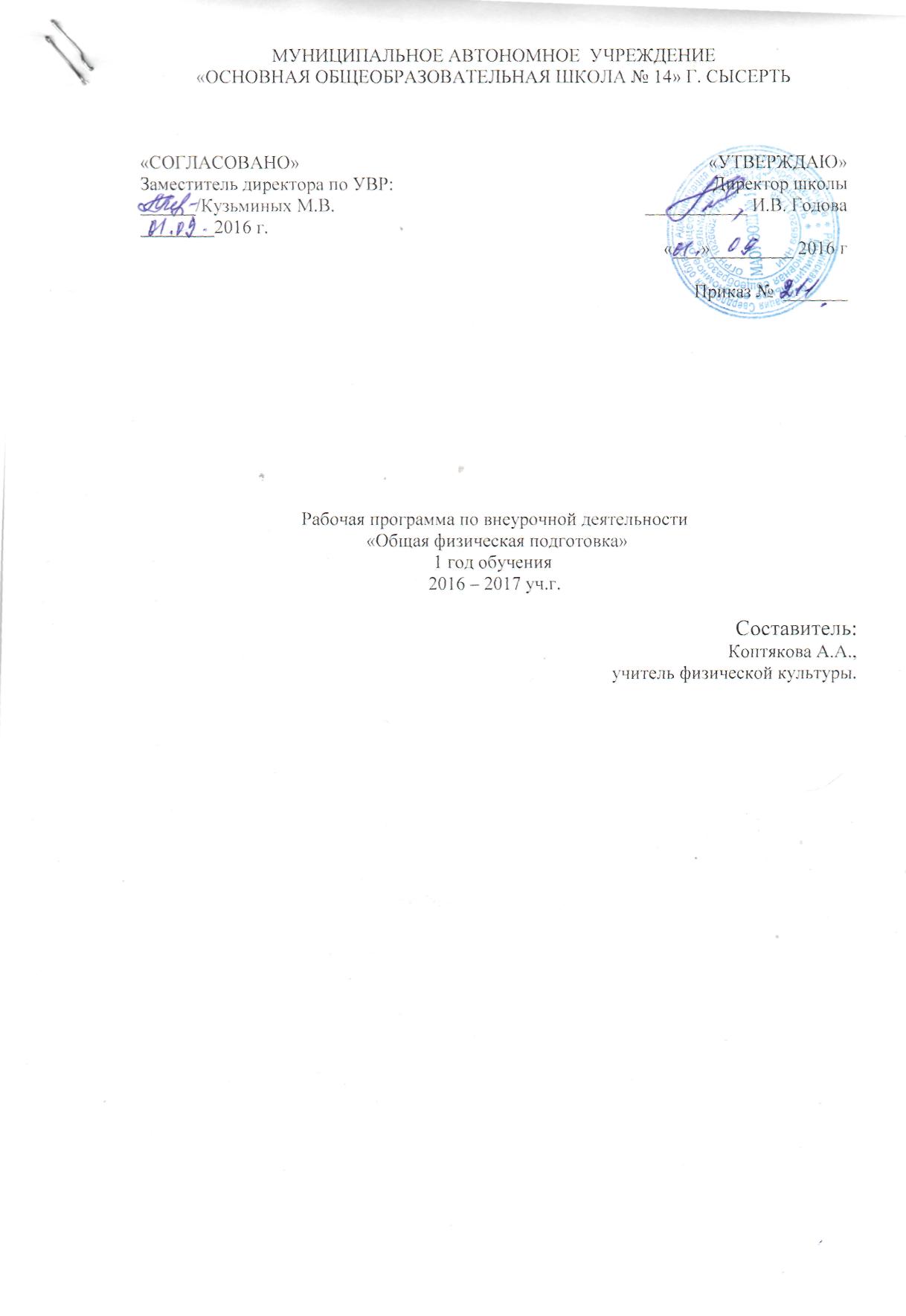 Пояснительная запискаДанная программа по внеурочной деятельности опирается нормативными документами Министерства общего и профессионального образования Российской Федерации и Государственного комитета Российской Федерации по Физической культуре, спорту и туризму.Данная программа по внеурочной деятельности разработана для реализации в основной школе. Темы и разделы выбраны с учетом имеющейся материальной базы и местных климатических условий. Она предусматривает проведение теоретических занятий по каждому разделу, изучение и дальнейшее совершенствование специальных движений на практических занятиях.       В соответствии с социально-экономическими потребностями современного общества, его дальнейшего развития, целью физического воспитания в общеобразовательном учреждении является содействие всестороннему развитию личности. Установка на всестороннее развитие личности предполагает овладение учащимися основами физической культуры, слагаемыми, которой являются: крепкое здоровье, хорошее физическое развитие, оптимальный уровень двигательных способностей, знания и навыки в области физической культуры; мотивы и освоенные способы (умения) осуществлять физкультурно-оздоровительную и спортивную деятельность. Обоснование необходимости программы.Чтобы сделать ребенка умным и рассудительным,
сделайте его крепким и здоровым.
Ж.-Ж. РуссоПонятие «здоровье» - это не только отсутствие болезней и физических дефектов, но и состояние полного физического, душевного и социального благополучия человека. Поэтому здоровье школьника представляет собой критерий качества современного образования.В связи с ухудшением состояния здоровья детей охрана и укрепление здоровья детей и подростков является одним из основных направлений в деятельности школы.Причинами ухудшения состояния здоровья детей являются:несоответствие системы обучения детей гигиеническим нормативам;перегрузка учебных программ;ухудшение экологической обстановки;недостаточное или несбалансированное питание;стрессовые воздействия;распространение нездоровых привычек.В связи с этим необходимо организовать образовательный процесс в школе с учетом психологического комфорта и ценности каждой индивидуальной личности, индивидуальных психофизических особенностей учащихся, предоставить возможность для творческой деятельности и самореализации личности, необходимо включить наряду с педагогической медико-профилактическую деятельность. Если все это будет учтено, то будет сохранено здоровье учащихся, сформированы навыки и позитивное отношение к здоровому образу жизни.ОФП - это не спорт, но без нее не обойтись ни в одном виде спорта. Поэтому для ребенка, которого каждый здравомыслящий родитель хотел бы приобщить к спорту, ОФП является фундаментом.ОФП - это система занятий физическими упражнениями, направленная на развитие всех физических качеств - выносливости, силы,  ловкости, гибкости, скорости в их гармоничном сочетании.ОФП - это способ развития или сохранения физических качеств, то есть внутреннего , физиологического, биохимического уровня.Основная задача   внеурочной деятельности по ОФП является  воспитание участников объединения в процессе овладения физической куль турой. Она решается учителем на основе изучения каждого занимающегося, прогнозирования его развития и комплексного воздействия на формирование личности воспитанника в детском коллективе. Это осуществляется при обязательном врачебно-педагогическом контроле за влиянием занятий физической культурой и спортом на укрепление здоровья и развития личности участников. Необходимо также поддерживать связь с  родителями (законными представителями) занимающихся. Программа внеурочной деятельности по  общей физической подготовки составлена на основе материала, который дети изучают на уроках физической культуры в общеобразовательной школе, дополняя его с учетом интересов детей  к тем видам спорта, которые пользуются популярностью в повседневной жизни. Для каждого ребенка  предусматриваются теоретические, практические занятия, выполнение контрольных нормативов, участие в соревнованиях, инструкторская и судейская практика. Основные задачи теоретических занятий - дать необходимые знания по истории, теории и методике физической культуры, о врачебном контроле и самоконтроле, о гигиене, о технике безо- пасности, о первой медицинской помощи при травмах, о технике и тактике видов спорта, о правилах и организации проведения соревнований; об инвентаре, о правилах поведения на спортивных сооружениях. Учитель  должен разъяснить занимающимся  направленность системы физическoгo воспитания, значение достижений российских спортсменов на игровой арене, роль физического воспитания в разностороннем развитии личности. При подборе средств и методов практических занятий учитель  должен иметь в виду, что каждое занятие должно быть интересным и увлекательным, поэтому следует использовать для этой цели комплексные занятия, в содержание которых включаются упражнения из разных видов спорта (легкая атлетика, гимнастика, спортивные игры или гимнастика, подвижные игры,  и т. д.). Упражнения подбираются в соответствии с учебными, воспи тательными и оздоровительными целями занятия. Каждое практическое занятие должно состоять из трех частей:-подготовительной, куда включаются спортивные упражнения на внимание, ходьба, бег, общеразвивающие упражнения        (без предметов, с предметами, в парах и т. д.); -основной, в которой выполняются упражнения в лазанье, равновесии, преодолении препятствий, упражнения из разделов гимнастики, легкой атлетики, проводятся подвижные и спортивные игры; -заключительной, включающей ходьбу, бег в медленном темпе, спокойные игры, в конце заключительной части подводятся итоги занятия и объявляются домашние задания. В целях лучшей реализации учебной программы необходимо соединить учебно-тренировочные занятия в объединении с выполнением ежедневных самостоятельных заданий по плану, разработанному учителем  совместно с обучающимся (воспитанником). Спортивные соревнования в объединении повышают интерес к занятиям. Их следует проводить систематически с приглашением родителей. Инструкторские и судейские навыки приобретаются в процессе проведения участником одной из частей практического занятия с группой (с методической помощью учителя). Цели и задачи программыЦель Программы внеурочной деятельности : сформировать творческую, стремящуюся к сохранению физического, психического и нравственного здоровья личность учащегося.Для достижения указанной цели решаются следующие задачи: Оздоровительные:укреплять здоровье и закаливать занимающихся; удовлетворять суточную потребность в физической нагрузке;ведение закаливающих процедур;укреплять и развивать дыхательный аппарат и организм детей;снимать физическую и умственную усталость.Образовательные:  Занятия внеурочной деятельности   ОФП  проводятся с целью:ознакомить учащихся с правилами самоконтроля состояния здоровья на занятиях и дома;формировать правильную осанку;обучать диафрагмально-релаксационному дыханию;изучать комплексы физических упражнений с оздоровительной направленностью;формировать у обучающихся навыки здорового образа жизни.Развивающие:развивать и совершенствовать его физические и психомоторные качества, обеспечивающие высокую дееспособность; совершенствовать прикладные жизненно важные навыки и умения в ходьбе, прыжках, лазании, обогащение двигательного опыта физическими упражнениями.Воспитательные:прививать жизненно важные гигиенические навыки;содействовать развитию познавательных интересов, творческой активности и инициативы;стимулировать развитие волевых и нравственных качеств, определяющих формирование личности ребёнка; формировать умения самостоятельно заниматься физическими упражнениями.Группа ОПФ.    -    Задачи:     - укрепление здоровья, улучшение осанки, профилактика плоскостопия; содействие гармоническому физическому развитию; выработка устойчивости к неблагоприятным условиям внешней среды; - овладение школой движений;     - развитие координационных (точности воспроизведения и дифференцирования пространственных, временных и силовых параметров движений, равновесия, ритма, быстроты и точности реагирования на сигналы, согласования движений, ориентирования в пространстве) и кондиционных (скоростных, скоростно-силовых, выносливости и гибкости) способностей;      - приобщение к самостоятельным занятиям физическими упражнениями, подвижными играми, использование их в свободное время на основе формирования интересов к определенным видам двигательной активности и выявления предрасположенности к тем или иным видам спорта; Содержания внеурочной деятельности.Физическая культура и спорт. Возникновение и история физической культуры. Достижения российских спортсменов.Гигиена, предупреждение травм, врачебный контроль, самоконтроль, оказание первой помощи. Личная гигиена. Двигательный режим школьников-подростков. Оздоровительное и закаливающее влияние естественных факторов природы (солнце, воздух и вода) и физических упражнений. Врачебный контроль и самоконтроль во время занятий физической культурой и спортом. Правила соревнований, места занятий, оборудование, инвентарь.  Правила соревнований по гимнастике, легкой атлетике, спортивным играм. Гимнастика: Строевые, общеразвивающие упражнения, преодоление полосы препятствий, гимнастические упражнения на снарядах: девочки - сгибание и разгибание рук в упоре лежа на скамейке; мальчики - подтягивание; подъем из виса в упор переворотом; подъем силой на перекладине. Спортивные игры:      Баскетбол. Упражнения без мяча: прыжок вверх толчком одной с приземлением на другую; передвижение в основной стойке; остановка прыжком после ускорения; остановка в шаге. Упражнения с мячом: ловля мяча после отскока от пола, ведение мяча на месте и в движении с изменением направления движения; бросок мяча в корзину двумя руками снизу после ведения и от груди с места. Игра в баскетбол по правилам.
      Упражнения общей физической подготовки.
      Волейбол. Упражнения с мячом: прямая нижняя подача мяча через сетку с лицевой линии площадки; передача мяча после перемещения; передача мяча из зоны в зону. Игра в волейбол  по правилам.Личностные результаты – готовность и способность учеников к саморазвитию и личностному самоопределению. Проявляются в положительном отношении к физической культуре, накоплении знаний, достижении личностно-значимых результатов в физическом совершенствовании.Личностные результаты могут проявляться в разных областях культуры:- в области познавательной культуры (владение знаниями об индивидуальных особенностях физического развития и физической подготовленности, об особенностях индивидуального здоровья, по основам организации занятий по физической культуре оздоровительной и тренировочной направленности);- в области нравственной культуры (способность управлять эмоциями, активно включаться во все мероприятия, предупреждение конфликтных ситуаций);- в области трудовой культуры (планировать режим дня,  содержать в порядке спортивный инвентарь);- в области эстетической культуры (правильная осанка, поддержание хорошего телосложения, умение легко передвигаться);- в области коммуникативной культуры (поиск и применение информации, формулировка целей и задач, работа в коллективе, принятие решений);- в области физической культуры (владение навыками выполнения двигательных умений, выполнение физических упражнений и их применение, проявление максимальных физических способностей).Метапрадметные результаты – характеризуют уровень освоения межпредметных понятий и универсальных учебных действий.Метапредметные результаты проявляются в различных областях культуры:- в области познавательной культуры (понимание физической культуры как культуры, здоровье как реализация физической культуры, профилактика вредных привычек);- в области нравственной культуры (бережное отношение к здоровью, терпимость и толерантность в достижении общих целей при совместной деятельности, ответственное отношение к порученному делу);- в области трудовой культуры (добросовестность выполнения задания, организационные способности, поддержание работоспособности);- в области эстетической культуры (правильная осанка, поддержание хорошего телосложения, умение легко передвигаться);- в области коммуникативной культуры (культура речи, ведение дискуссии, логическое, грамотное изложение);- в области физической культуры (организация и проведение занятий, владение двигательным арсеналом в разных видах спорта, наблюдение и самонаблюдение).Предметные результаты – освоение учебного предмета, специфические умения, формирование научного мышления, научной терминологии.Предметные результаты, так же как и метапредметные, проявляются в разных областях культуры:- в области познавательной культуры (историческое развитие спорта, направления развития спорта и физической культуры, ЗОЖ);- в области нравственной культуры (проявление инициативы и творчества, помощь занимающимся, дисциплинированность, уважение к сопернику.);- в области трудовой культуры (преодоление трудностей, самостоятельные занятия, обеспечение техники безопасности.);- в области эстетической культуры (правильная осанка, культура движений, наблюдение за изменением физического развития.);- в области коммуникативной культуры (доступно излагать знания, формулировать цели и задачи, уметь судить соревнования.);- в области физической культуры (отбирать физические упражнения по функциональности, регулировать величину физической нагрузки, проводить самостоятельные занятия).Формирование универсальных учебных действий:Личностные УУД.Ценностно-смысловая ориентация учащихся,Действие смыслообразования,Нравственно-этическое оцениваниеКоммуникативные УУДУмение выражать свои мысли,Разрешение конфликтов, постановка вопросов.Управление поведением партнера: контроль, коррекция.Планирование сотрудничества с учителем и сверстниками.Построение высказываний в соответствии с условиями коммуникации.Регулятивные УУДЦелеполаганиеволевая саморегуляция,коррекция,оценка качества и уровня усвоения.Контроль в форме сличения с эталоном.Планирование промежуточных целей с учетом результата.Познавательные универсальные действия:Общеучебные:Умение структурировать знания,Выделение и формулирование учебной цели.Поиск и выделение необходимой информацииАнализ объектов;Синтез, как составление целого из частейКлассификация объектов.Упражнения общей физической подготовки
      Футбол (мини-футбол). Упражнения с мячом: ведение мяча с ускорением (по прямой, по кругу, между стоек); удар с разбега по катящемуся мячу. Игра в мини-футбол по правилам.
МАТЕРИАЛЬНО-ТЕХНИЧЕСКАЯ БАЗАДЛЯ РЕАЛИЗАЦИИ ПРОГРАММЫМесто проведения:Спортивная площадка;Класс (для теоретических занятий);Спортивный зал.Инвентарь:Волейбольные мячи;Баскетбольные мячи;Скакалки;Теннисные мячи;Малые мячи;Гимнастическая стенка;Гимнастические скамейки;Сетка волейбольная;Щиты с кольцами;Секундомер;Маты;Ракетки;Обручи.Методическое обеспечение образовательной программы.Формы занятий:групповые и индивидуальные формы занятий – теоретические, практические, комбинированные. Комбинированная форма используется чаще и включает теоретическую: беседу, инструктаж, просмотр иллюстраций – и практическую части: ОФП и игры;занятия оздоровительной направленности;праздники;эстафеты.Методы и приёмы учебно-воспитательного процесса:Эффективность реализации программы внеурочной деятельности: информационно-познавательные (беседы, показ);творческие (развивающие игры);методы контроля и самоконтроля (самоанализ, тестирование, беседы).Организационно-методические рекомендацииЗанятия проводятся 1 раз  неделю по 1 часу.
Занятия внеурочной деятельности  позволяют: максимально поднять уровень физического здоровья среди детей школьного возраста;развить логическое, пространственное и ассоциативное мышление при занятиях физической культурой;развить физические качества: ловкость, гибкость, сила, скорость, выносливость;сформировать мотивацию к занятиям физической культурой;подготовить детей к дальнейшим занятиям физической культурой и спортом.
  Режим занятий:
периодичность занятий: 45 минут 1 раз в неделю; общее количество часов: 35часа.
Программа предусматривает изучение теоретического материала, проведение практических занятий ОФП с игровыми элементами, ЛФК, участие детей в «весёлых стартах» и праздниках.Ожидаемые результаты.Ожидаемые результаты :-         осознание влияния физических упражнений на организм человека и его развитие;-         понимание вреда  алкоголя и курения на организм человека;-         повышение уровня развития и расширение функциональных возможностей организма;-         воспитание физических качеств (силы, быстроты, выносливости, ловкости и гибкости), а также развитие связанных с ними комплексов физических способностей, обеспечивающих эффективность игровой деятельности (прыгучесть, скоростные способности, мощность метательных движений, игровая ловкость и выносливость – атлетическая подготовка)Рабочая программа по внеурочной деятельности составлена на основе авторской программы по физическому воспитанию. - воспитание дисциплинированности, доброжелательного отношения к товарищам, честности, отзывчивости, смелости во время выполнения физических упражнений; содействие развитию психических процессов (представления, памяти, мышления и др.) в ходе двигательной деятельности. Должны знать : -    историю развития спорта в России, выдающихся спортсменов;-   способы  предупреждения травм и  оказания первой помощи;-  основы правильного питания;-   правила спортивных игр;-   разные виды лыжного хода;-   правила организации соревнований;-  правила самостоятельного выполнения упражнений.Уметь: -         подавать, вести, принимать   и передавать мяч во время спортивных игр с мячом;-         группироваться;-         использовать различные тактические действия;-         владеть техникой игры перемещений во время игры;-         использовать страховку и  самостраховку;-         использовать самоконтроль за состоянием здоровья.Анализ результатовосвоения программы внеурочной деятельности осуществляется следующими способами:текущий контроль знаний в процессе устного опроса;текущий контроль умений и навыков в процессе наблюдения за индивидуальной работой;тематический контроль умений и навыков после изучения тем;взаимоконтроль;самоконтроль;итоговый контроль умений и навыков;контроль за состоянием здоровья: количество острых заболеваний в год, показатели физического развития, группа здоровья. Итоги реализации программы:беседы, праздников «Здоровья».Требования к учебно-тренировочному занятию      Каждое учебно-тренировочное занятие имеет ясную целевую направленность, конкретные и четкие педагогические задачи, которые определяют содержание занятия, выбор методов, средств обучения и воспитания, способов организации учащихся. На каждом занятии решается, как правило, комплекс взаимосвязанных задач: образовательных, оздоровительных и воспитательных. Оздоровительные и воспитательные задачи проходят через весь процесс физического воспитания и решаются на каждом занятии.      Каждое тренировочное занятие является звеном системы учебно-тренировочного процесса, увязанных в логическую последовательность, построенных друг за другом и направленных на освоение учебного материала конкретной темы. В свою очередь темы согласованы между собой, определен объем учебного материала с учетом этапа обучения двигательным действиям, положительного и отрицательного переноса, подготовленности учащихся.      Важнейшим требованием учебно-тренировочного занятия является обеспечение дифференцированного и индивидуального подхода к учащимся с учетом их состояния здоровья, пола, физического развития, двигательной подготовленности, особенностей развития психических свойств и качеств, соблюдения гигиенических норм.        Основой для планирования учебных занятий является материал по овладению двигательным умениям и навыкам. Планируя материал прохождения программы, учитываются климато-географические особенности региона, состояние материально-технической базы учреждения. В неотрывной связи с планированием материала по развитию двигательных способностей планируются все компоненты нагрузки: объем работы, интенсивность, продолжительность и характер отдыха, число повторений упражнений. Нагрузка занятий повышается постепенно и волнообразно.Тематическое планирование по темамОФП Тематическое планированиеОФП .Используемая  литература:Авторы:А.П. Матвеев. Физическая культура. 5 класс. Учебник для общеобразовательных учреждений. Физическая культура М.2011г. «Просвещение».  Комплексной программы физического воспитания учащихся 1-11 классов (авторы В.И. Лях, А.А. Зданевич, М.: Просвещение, 2010);п/№Вид программного материалаКол-вочасов1Основы знанийНа каждом занятии2Способы физкультурной деятельностиНа каждом занятии3Легкая атлетика 64Спортивные игры:футбол85Спортивные игры:волейбол86Спортивные игры:баскетбол87Гимнастика с элементами акробатики4Всего:34 №п.пНаименование раздела программыТема занятия(элементы содержания).Характеристика деятельности уч – ся Количествочасов всего1.Легкаяатлетика.1.1. Физическая культура и основы здорового образа жизни. Командные виды спорта. Правила соревнований. Ускорения 300-500м. Развитие скоростных качеств .Эстафета. Пробегать в равномерном темпе дистанцию 300-500 м, выполнять разминку бегуна32.2. Строевые упражнения. Повороты на месте. Ускорения 300-500м. Развитие скоростных качеств .Эстафета.Пробегать в равномерном темпе дистанцию 300-500 м, выполнять разминку бегуна3.3. Беговые упр . Бег 6 минСоставление плана и подбор подводящих упражнений:Подтягивание.Пробегать в равномерном темпе дистанцию 300-500 м, выполнять разминку бегуна2.Спортивные игры:Футбол.4.1. О.Р.У.беговые. Бег 12мин. Подтягивание. Технические приемы в  футболе.выполнять разминку бегуна85.2..Вводный урок. Инструктаж по технике безопасности. Подтягивание.Основные правила игры. Техника ведения мяча (по прямой, по кругу)Знать правила футбола. Применять основные способы перемещения в учебной игре.6.3.Подводящие упражнения для освоения техники ведения мяча разными способами. Основные правила игры. Техника ведения мяча (по прямой, по кругу, змейкой, между стоек).Передача мяча.Знать технику ведения мяча.7.4.Основные правила игры. Техника ведения мяча (по прямой, по кругу, змейкой, между стоек).Техника удара с разбега.Знать правила футбола. Применять основные способы перемещения в учебной игре.8.5. Отбор мяча. Выбивания. Перехват. Сгибание ,разгибание рук.Знать технику ведения мяча9.6.Основные правила игры. Техника ведения мяча (по прямой, по кругу, змейкой, между стоек). Отбор мяча. Выбивания. ПерехватЗнать правила футбола.10.7.Удар внутренней стороной стопы. Бег на средние дистанции Технические приемы в  футболе.Знать правила футбола.11.8.Бег на месте с высоким подниманием бедра и опорой руками о стенку. Выполнять в среднем темпе сериями по 10 – 20 сек. Бег от 200 до 1000 м.  Учебная игра. Удар внутренней стороной стопы. Ведение по прямой, с обводкой предметов. Учебная игра.Пробегать в равномерном темпе дистанцию 200-1000 м, выполнять разминку бегунаГимнастика.12.1. Техника безопасности. Прыжки через скакалку.Упражнения в висах, упорах. Подъем переворотом. Подтягивание.(у)Придумывать комплексы упражнений со скакалкой. Прыгать через скакалку на двух ногах 50 раз за 30 сек.413.2. Прыжки через скакалку. Упражнения в висах, упорах. В движении полоса препятствий.ПРИСЕДАНИЕ НА 1 НОГЕПридумывать комплексы упражнений со скакалкой. Прыгать через скакалку на двух ногах 50 раз за 30 сек14.3.О.Р.У.на месте. Прыжки через скакалку. Упражнения в висах ,упорах. О.Р.У.В в движении, полоса препятствий. Эстафета. Игры.Физическая подготовка(что это такое?).Физическая нагрузка.Придумывать комплексы упражнений со скакалкой. Прыгать через скакалку на двух ногах 50 раз за 30 сек15.4.О.Р.У.В в движении, полоса препятствий. Эстафета. Игры.ЗакаливаниеБегать эстафету в составе команды.преодолевать полосу препятствий.Спортивные игры:Волейбол16.1. Составление плана и подбор подводящих упражнений.Стойка игрока. Передача мяча сверху.Подвижные игры.Челночный бег.Играть волейбол.  Знать правила игры в волейбол.817.2. Стойка игрока.Передача мяча сверху. Перемещение в стойке. Прием мяча снизу.Подвижные игры с элементами волейбола.Играть волейбол.  Знать правила игры в волейбол18.3. Пер сдача мяча сверху. Перемещение в стойке. Прием мяча снизу.Подвижные игры с элементами волейбола.Играть волейбол.  Знать правила игры в волейбол19.4. Передача мяча сверху. Перемещение в стойке. Прием мяча снизу.Подвижные игры с элементами волейболаИграть волейбол.  Знать правила игры в волейбол20.5.Передача мяча, прием мяча снизу. Нижняя прямая  подача.Играть волейбол.  Знать правила игры в волейбол21.6. Спец.. беговые, на месте. Стойка игрока.Передача мяча сверху. Нижняя прямая,  боковая подача.Играть волейбол.  Знать правила игры в волейбол22.7. Передача мяча сверху. Нижняя прямая,  боковая подача.Играть волейбол.  Знать правила игры в волейбол23.8. Передача мяча сверху. Нижняя прямая,  боковая подача.Играть волейбол.  Знать правила игры в волейболСпортивные игры:Баскетбол24.1. Техника передвижения и остановки прыжком. Эстафеты с баскетбольными мячамиИграть баскетбол.  Знать правила игры в баскетбол825.2. Ведение мяча змейкой, передачи .Техника остановки двумя шагами бросок в кольцо.Развитие координационных качеств. Игра в мини-баскетболИграть баскетбол.  Знать правила игры в баскетбол26.3 Эстафеты баскетболистов с ведением мяча змейкой, передачей двумя руками от грудиИграть баскетбол.  Знать правила игры в баскетбол27.4. Бросок мяча одной рукой от плеча, Передачи: от груди, головы, от плеча. Поднимание туловища.Играть баскетбол.  Знать правила игры в баскетбол28.5. Ведение мяча с изменением направления. Совершенствовать передачи мяча. Игра в баскетбол.2*2Играть баскетбол.  Знать правила игры в баскетбол29.6. Ведение мяча с изменением направления. Совершенствовать передачи мяча .Игра в мини-баскетбол..3*3,Играть баскетбол.  Знать правила игры в баскетбол30.7. Техника передвижения и остановки прыжком. Бросок в кольцо. Эстафеты с баскетбольными мячами. Вырываниеи выбивание мяча. Игра в мини- баскетбол.Играть баскетбол.  Знать правила игры в баскетбол31.8. .Бросок в кольцо. Эстафеты с баскетбольными мячами .Вырываниеи выбивание мяча. Игра в мини- баскетбол.Играть баскетбол.  Знать правила игры в баскетболЛегкая  атлетика332.1.Строевые упражнения. Повороты на месте. Ускорения 300-500м.Развитие скоростных качеств .Эстафета.Пробегать в равномерном темпе дистанцию 300-500 м, выполнять разминку бегуна33.2.Подвижные игры. Спец.беговые упр.бег 10мин.Поднимание туловища.Челночный бег.Подтягивание.Пробегать в равномерном темпе дистанцию 300-500 м, выполнять разминку бегуна34.3.О.Р.У.беговые.Бег 12мин. Подтягивание.Футбол.Пробегать в равномерном темпе дистанцию 300-500 м, выполнять разминку бегуна